аблица: Заработная плата работников общеобразовательного учреждения - МБОУ Мозжухинская основная общеобразовательная школа (Муниципальный район Кемеровский, Кемеровская область) за Август 2014 года
ЕЖЕМЕСЯЧНАЯ таблица. Данные таблицы используются для расчета показателей мониторинга НОИ 'Наша новая школа', ежемесячного отслеживания динамики заработных плат работников общеобразовательных учреждений. 

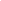 ИндексНаименование показателяЗначение показателяfot_ouФонд оплаты труда образовательного учреждения в отчетном месяце (без страховых взносов во внебюджетные фонды)workerСуммарное число работников учреждения, которым в отчетном месяце была начислена заработная платаfot_aupФонд оплаты труда директора и заместителей директора в отчетном месяце (без страховых взносов во внебюджетные фонды)aupСуммарное число представителей управленческого персонала (директор, заместители директора), которым в отчетном месяце была начислена заработная платаfot_vkФонд оплаты труда учителей высшей категории в отчетном месяце (без страховых взносов во внебюджетные фонды)vkatСуммарное число учителей высшей категории, которым в отчетном месяце была начислена заработная платаfot1Фонд оплаты труда учителей первой категории в отчетном месяце (без страховых взносов во внебюджетные фонды)firstСуммарное число учителей первой категории, которым в отчетном месяце была начислена заработная платаfot3Фонд оплаты труда учителей второй категории в отчетном месяце (без страховых взносов во внебюджетные фонды)secondСуммарное число учителей второй категории, которым в отчетном месяце была начислена заработная платаfot2Фонд оплаты труда учителей без категории в отчетном месяце (без страховых взносов во внебюджетные фонды)rankСуммарное число учителей без категории, которым в отчетном месяце была начислена заработная платаfee_vkПовышающий коэффициент/доплата за высшую квалификационную категорию к ставке заработной платы учителяfee1Повышающий коэффициент/доплата за первую квалификационную категорию к ставке заработной платы учителяfot_otherФонд оплаты труда прочих педагогических работников в отчетном месяце (без страховых взносов во внебюджетные фонды)otherСуммарное число прочих педагогических работников, которым в отчетном месяце была начислена заработная платаfot_staffФонд оплаты труда прочего обслуживающего персонала в отчетном месяце (без страховых взносов во внебюджетные фонды)staffСуммарное число прочего обслуживающего персонала, которым в отчетном месяце была начислена заработная платаstimОбъем стимулирующих выплат работникам образовательного учреждения за отчетный месяц